Carta de solicitud de vacunación a los padres de estudiantes en Preescolar-12Estimado Padre / Guardián con estudiante la Escuela Cleary Para Sordos: 			27 de julio de 2023Todos los estudiantes que ingresan o asisten a la escuela en el estado de NY, incluido el aprendizaje a distancia, deben estar vacunados. (VEA EL CUADRO ADJUNTO)Comparta los documentos adjuntos con el proveedor de atención médica de su hijo (MD, NP, PA) para que puedan proporcionarle las vacunas que necesita. La edad a la que se administran las vacunas (inyecciones) debe coincidir con el registro del estado requisitos de inmunización NYSDOH para tabla de entrada / asistencia escolar. Los requisitos de Tdap en el año escolar 2023 -2024 son:Los estudiantes que ingresan al sexto grado necesitarán una Tdap no antes de los 10 años de edad ni después de los 11 años de edad. Los estudiantes en los grados de 7-12 necesitarán una Tdap no antes de los 7 años de edad. Los requisitos meningococica en el año escolar 2023 -2024  son:Los estudiantes que ingresan al séptimo grado deben recibir la primera dosis de conjugado meningocócico no antes de los 10 años de edad. Los nuevos estudiantes en los grados 8-12 deben recibir la primera dosis no antes de las 6 semanas de edad.
Las escuelas pueden aceptar los siguientes registros de vacunación como prueba de vacunación:Un registro de vacunación de su proveedor de atención médica o departamento de salud.Una copia oficial del registro de vacunas enviado directamente desde la escuela anterior de su hijo con las fechas indicadas.Un registro del Registro de inmunizaciones de NYSIIS / NYCIR.Un informe de laboratorio de análisis de sangre (título) que demuestre inmunidad al sarampión, paperas, rubéola, varicela, hepatitis B.Una nota de su proveedor de atención médica con la fecha en que su hijo tuvo varicela (varicela).Por favor devuelva el registro de vacunas de su hijo a la Oficina de Salud de la Escuela. Información de contactoMadeline Michel: Cleary School for the Deaf, Nesconset Correo electrónico: mmichel@clearyschool.orgTeléfono #: 631-588-0530 ext 213	 Fax: 1-737-210-4796 Las
vacunas también están disponibles a través de su departamento de salud del condado local en: _________________________________________________________________________________
La Sección 2164 de la Ley de Salud Pública del Estado de Nueva York requiere que las escuelas no permitan que un niño asista a la escuela a menos que el padre proporcione a la escuela un certificado de inmunización o prueba de un médico, enfermera o asistente médico de que el niño está en proceso de recibir las vacunas requeridas. Todos los proveedores de atención médica que administran vacunas a niños deben ingresar las vacunas que brindan en NYSIIS o NYCIR dentro de los 14 días.
Las regulaciones de vacunación del NYSDOH están disponibles en el sitio web del NYSDOH.
Este recurso de muestra se encuentra en www.schoolhealthny.com - Forms | Notificaciones 20/7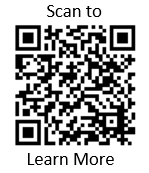 